ПРОГРАММАдиалоговой онлайн – площадки, посвященной Всемирному дню медицинского работника«СЕСТРИНСКОЕ ДЕЛО СЕГОДНЯ!»Дата проведения:    23 июня 2022 г.Время проведения: 14:00 – 17:00Место проведения: https://events.webinar.ru/somk/11371953 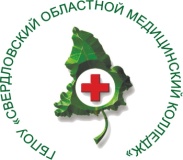 МИНИСТЕРСТВО  ЗДРАВООХРАНЕНИЯ  СВЕРДЛОВСКОЙ  ОБЛАСТИГОСУДАРСТВЕННОЕ  БЮДЖЕТНОЕ ПРОФЕССИОНАЛЬНОЕ ОБРАЗОВАТЕЛЬНОЕ  УЧРЕЖДЕНИЕ«СВЕРДЛОВСКИЙ  ОБЛАСТНОЙ  МЕДИЦИНСКИЙ  КОЛЛЕДЖ»    620014, г. Екатеринбург, ул. Репина, 2 а	    Тел.: (343) 376 – 35 – 57, 376 – 30 – 85; факс (343) 383 – 46 – 59     E-mail: somk@somkural.ru   ВРЕМЯПОВЕСТКА диалоговой онлайн - площадки14:00 – 14:15Приветственное словоИрина Анатольевна Левина – главный внештатный специалист по управлению сестринской деятельностью Минздрава России в Уральском Федеральном округе и Министерства здравоохранения Свердловской области, Президент Ассоциации «Союз медицинских профессиональных организаций», директор ГБПОУ «СОМК», Заслуженный учитель России14:15 – 14:35Алгоритм выбора и установки устройств длительного венозного доступа. Принципы обслуживания и использованияЮлия Витальевна Колташева – медицинская сестра - анестезист отделения анестезиологии - реанимации с палатами реанимации и интенсивной терапии для взрослого населения ГБУ «Курганский областной онкологический диспансер»14:35 – 15:05Пациентоориентированные модели оказания первичной медико – санитарной и экстренной помощи Елена Станиславовна Жолобова – главный врач ГАУЗ СО «Белоярская ЦРБ»15:05 – 15:25Оптимизация работы приёмного отделения онкологического стационара Марина Васильевна Грищенко – старший фельдшер ГАУЗ ТО «МКМЦ «Медицинский город», г. Тюмень15:25 – 15:45Роль медицинской сестры в реабилитации стомированных пациентов Гузель Сайфиевна Альмухаметова – медицинская сестра приемного хирургического отделения БУ «Сургутская окружная клиническая больница»15:45 – 16:05Влияние биомиханики тела на костно-мышечную систему при работе медицинской сестрыМаргарита Валерьевна Бударова – преподаватель СвО МК ГУ ЛНР «Луганский государственный медицинский университет имени Святителя Луки»16:05 – 16:40Роль профессиональной позиции медицинского работника в коммуникациях с пациентамиИрина Александровна Пупкова – зав. отделом психологического сопровождения образовательного процесса ГБПОУ «СОМК»16:40 – 17:00Вопрос - ответ